Ortofotomapa a foto budovy pro Domov NaNovo v k. ú. Suchdol nad Odrou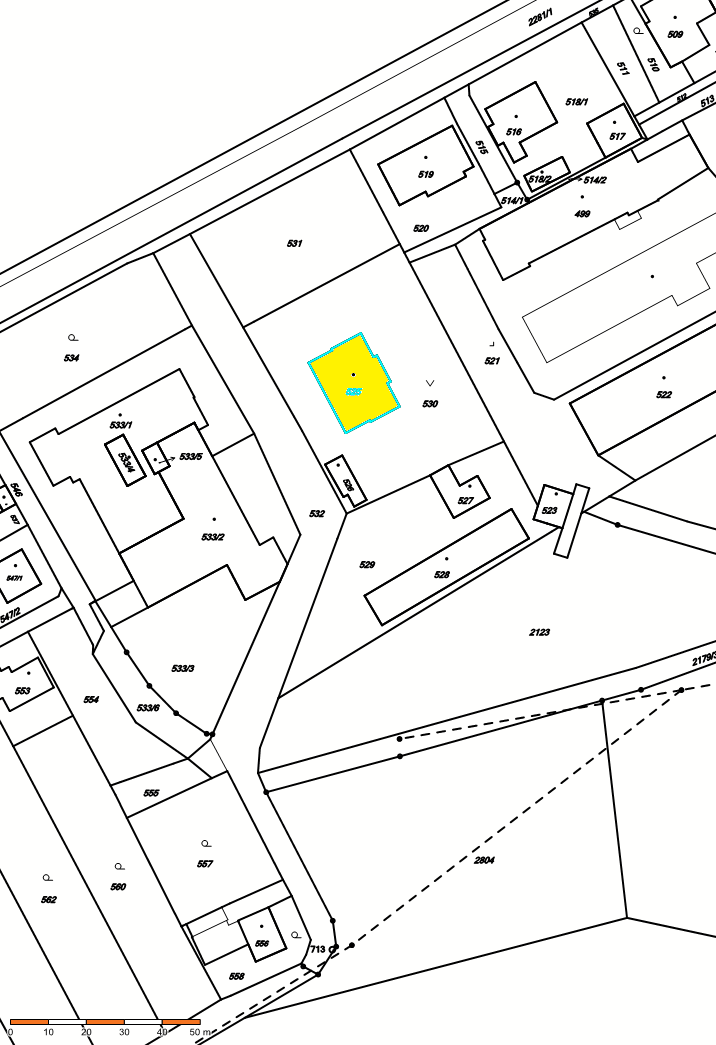 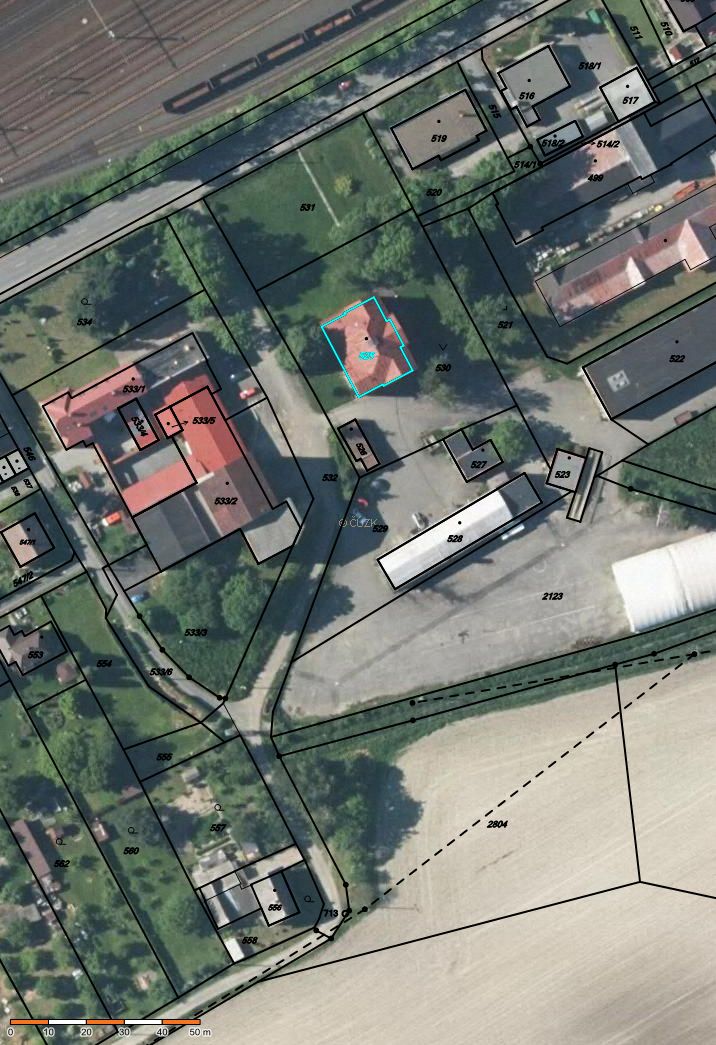 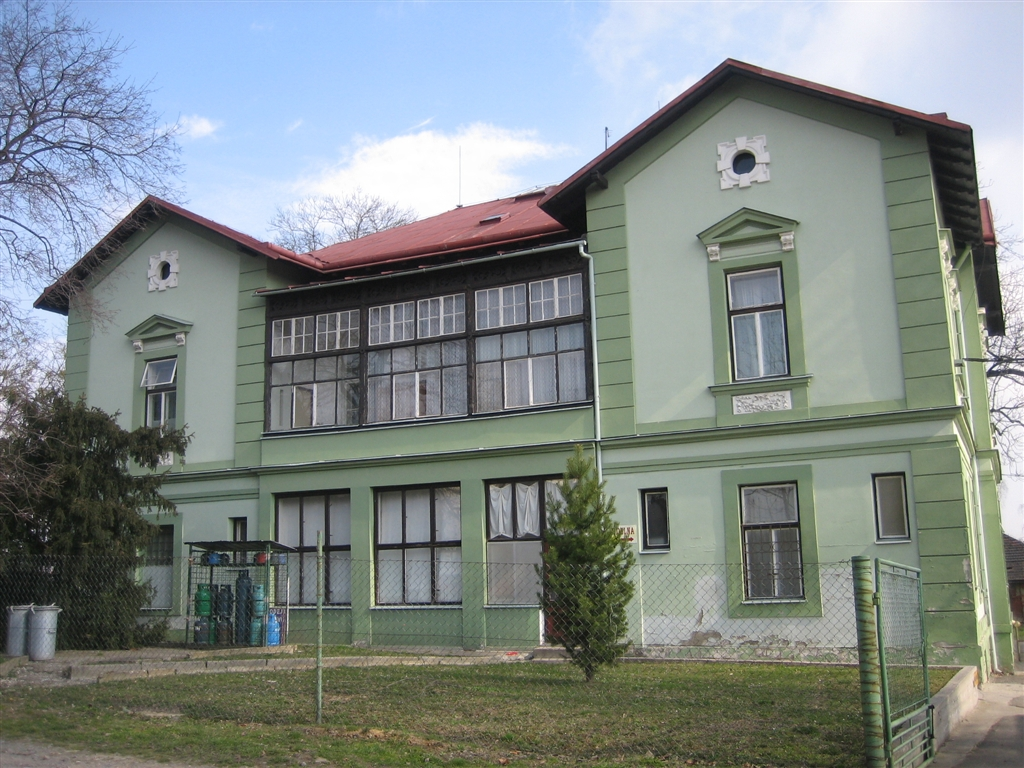 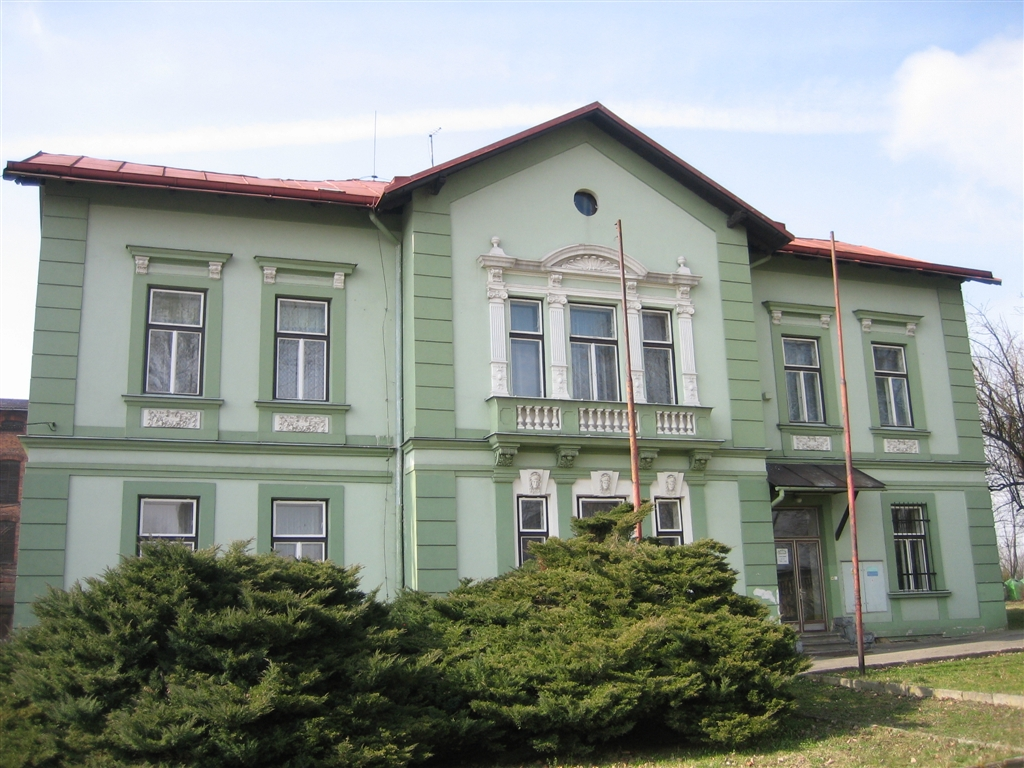 